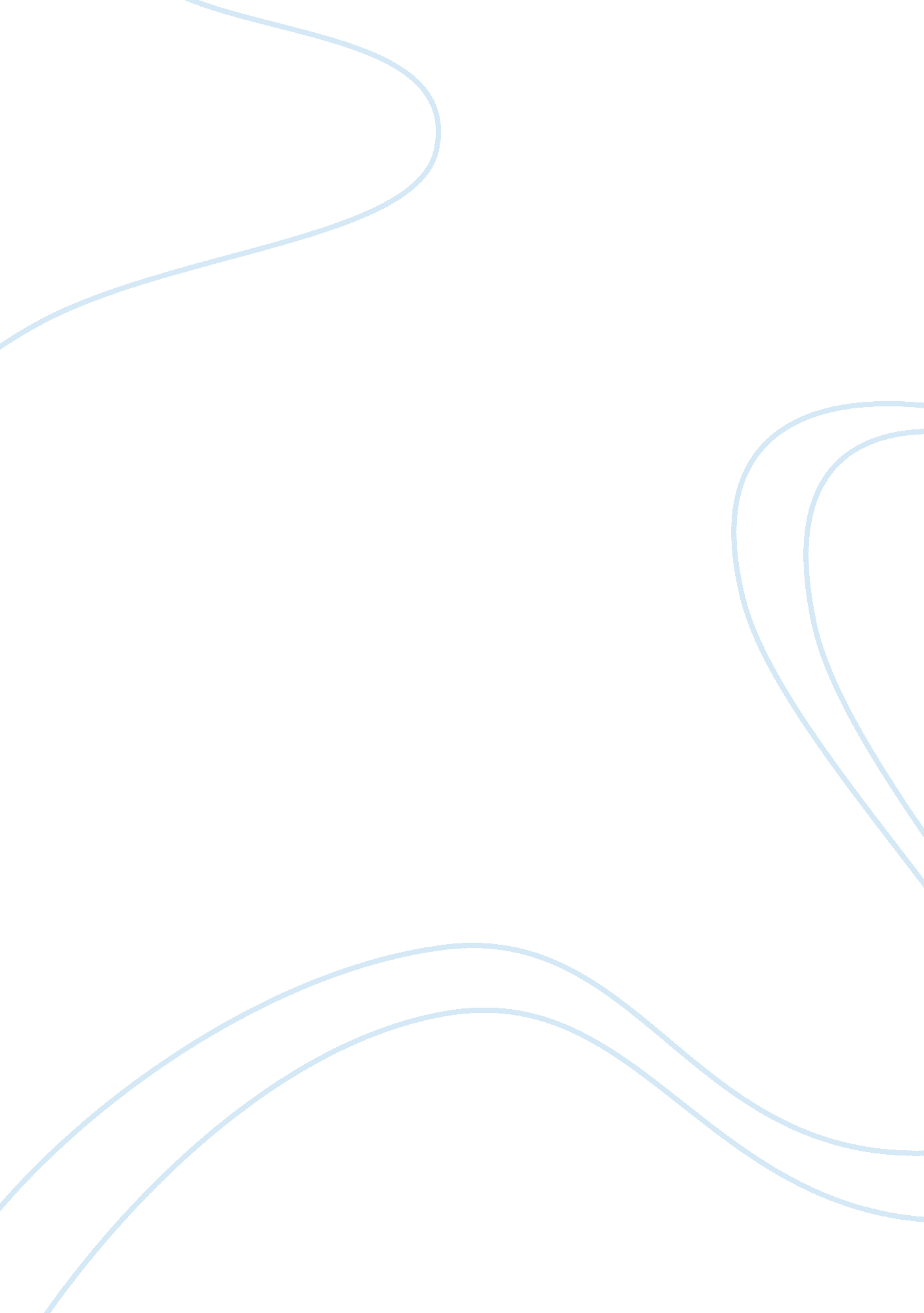 Evaluation of financial and non-financial motivation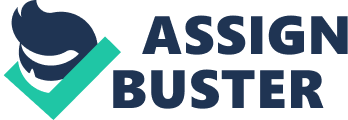 In modern society, concern markets are acquiring more competitory. As a effect, houses in the markets try to utilize more effectual ways to accomplish their ends, which include gaining more net income and spread outing market portion. Motivation, which is a manner that encourages employees to do an attempt to work, is a executable method to assist houses to make their marks. Harmonizing to Tutor2U ( n. d. a ) , if workers are motivated good, the concern will acquire better productiveness every bit good as improved merchandise quality, and earn good repute. Hence, a concern ought to pass considerable clip in believing the best manner to actuate employees, and there are a important figure of different sentiments about it, including fiscal motive and non-financial motive. These two methods of motive focal point on different sorts of employees and fulfill different demands of workers. In add-on, both of the two steps have their advantages every bit good as disadvantages. Therefore, the concern should utilize these two methods together to promote employees to work harder or worse, and do productiveness good or bad. Different people have different demands to work, so harmonizing to specific conditions, a concern should utilize different methods to actuate its workers. Hall et Al. ( 2008 ) province that Maslow concluded a theory that there are five degrees of homo demands which employees need to hold fulfilled at work, and they are physical, safety, societal, esteem and self realization. An employee would be motivated by the higher demand, merely one time a lower degree of demand has been to the full satisfied ( Tutor2U, n. d. B ) . For illustration, a individual, who has no money and is deceasing of hungriness and thirst, may believe about basic pay at first alternatively of occupation security and regard from others. A concern ought to offer different sets of inducements from worker to worker, because workers are non wholly motivated in the same manner. Harmonizing to Hall et Al. ( 2008 ) , McGregor besides suggested two theories to explicate why people have the will to work. Theory X assumes some workers are motivated by money, while theory Y assumes other workers are motivated by many other factors. For case, due to the small sum of pay, lower paid workers, who include bluish collar workers, tend to be willing to work overtime to gain higher wage. However, as for the better paid employees, including white collar workers, wage is non the lone of import factor for them. They may pay more attending to other facets of work, such as co-workers, acknowledgment and publicity. Consequently, a concern should take different steps taking at different sorts of employees in order to run into all of their demands and do net incomes. Fiscal motive, which is related to `` a just twenty-four hours 's wage for a just twenty-four hours 's work '' , has both its strengths and failings. Money is necessary for everybody, particularly for the hapless who have a strong desire to gain more money so as to do a life. Hence, the specific attack that motivates employees utilizing money could be a good manner to better public presentation of workers every bit good as productiveness. On the other manus, fiscal motive may besides do some jobs excessively, such as quality and operating jobs. Hall et Al. ( 2008 ) list some possible methods of fiscal motive, including piece rates, periphery benefits, public presentation related wage and net income sharing. Each method has different benefits and drawbacks to actuate workers. An illustration is piece-rate wage, which is recommended by Taylor, it is the pay that is paid to workers by the figure of merchandises they make in a certain period of clip ( Hoddersamplepages, n. d. ) . Workers would work harder to gain more, because the 1s who produce more could acquire higher wage. It might be good for increasing the velocity of work hence productiveness. Nevertheless, piece rates tend to do employees hotfoot work, so lead to some quality jobs, and farther act upon the repute of the concern. Another step is fringe benefit, and it is the excess money that employees receive in add-on to their normal pay or salary, such as a company auto, free usage of a house every bit good as private wellness insurance ( Tutor2U, n. d. degree Celsius ) . It can assist fulfill the societal demands of employees and do them loyal to the house. At Google for illustration, it provides free repasts for employees to actuate them to be more loyal and do net incomes for the company ( Hall et al. , 2008 ) . However, Tutor2U ( n. d. degree Celsius ) besides points out that periphery benefits could be hard for the house to run because of increasing costs that are used by persons. Therefore, there are some obvious advantages and disadvantages of fiscal motivated methods. Owing to the jobs of fiscal inducements, houses should besides utilize non-financial inducements to promote workers. The similar to fiscal motive, non-financial motive has non merely many important benefits but besides some drawbacks excessively. Harmonizing to Tutor2U ( n. d. , B ) , Mayo reported that the human dealingss attack is the procedure for retaining and developing people in organisations but non utilizing ways that involve money. A instance in point is Tejas Securities Group. `` The Chairman 's Cup '' is a silver goblet, which is awarded by the steadfast each month. It is the award to the workers who contribute to the success of the whole house, so it inspires employees to work harder toward accomplishment ( Searchwarp, n. d. ) . Non-financial inducements include occupation enrichment, authorization and squad working ( Hall et al. , 2008 ) . Job enrichment means giving workers new sets of interesting and disputing undertakings, which is supported by Herzberg ( Hr-scorecard-metrics, 2010 ) . It provides employees more opportunities to develop their capablenesss and do them derive a strong sense of accomplishment. On the other manus, Tutor2U ( n. d. vitamin D ) reports that occupation enrichment might do some expensive errors if the work is excessively complex for workers or they do non possess the right accomplishment degree. As for authorization, it gives official authorization to workers to do determinations and command their ain activities ( Hall et al. , 2008 ) . For illustration, employees can set up how to utilize their clip and how to accomplish the undertakings by themselves. The advantages of authorization are important, one of which is doing employees experience free to do the most suited picks for themselves. The disadvantages are obvious as good. Hall et Al. ( 2008 ) point out employees might be given more work with the same wage, so they may be non willing to make it. Furthermore, authorization may increase the costs that relate to the concern, such as the costs of altering the workplace and developing the workers ( Hall, et al. , 2008 ) . If the employees make incorrect determinations, it tends to hold bad effects on the whole concern. As a consequence, both the strengths and failings of non-financial inducements exist. To sum up, harmonizing to Maslow 's hierarchy of demands every bit good as McGregor 's theory X and theory Y, different workers may hold different demands to be met through motive. On the one manus, either fiscal motive or non-financial motive is utile to promote employees. On the other manus, both of the methods have their drawbacks as good. Equally far as I am concerned, these two methods are both good for a concern to actuate its employees, better productiveness, so gain more net incomes and achieve the concern aims. Therefore, a concern ought to unite these two methods, and utilize them together moderately. The concern should besides take advantage of both fiscal every bit good as non-financial motive, and seek to avoid some unneeded jobs depending on specific demands of employees and existent conditions of work. 